Actividades SugeridasOBJETIVO DE APRENDIZAJE OA_4DESCRIPCIÓN DE LA ACTIVIDADESMostrar que comprenden el concepto de porcentaje: > Representándolo de manera pictórica. > Calculando de varias maneras. > Aplicándolo a situaciones sencillas.1.Representan de manera pictórica el concepto de porcentaje; por ejemplo: se les pide que dividan un cuadrado en 100 partes, representen distintos porcentajes y escriban qué significa.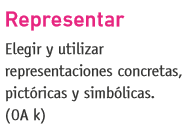 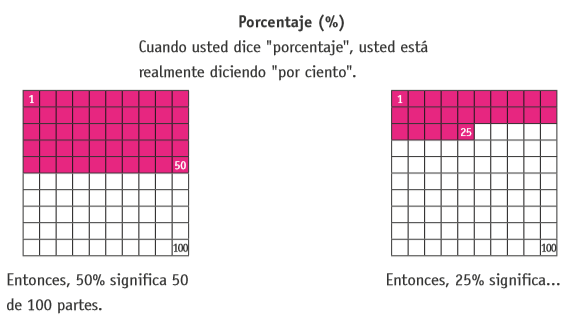 